new projects for 2019 in co-finance with Wilde Ganzen2018.0228:  bicycle shed and connection to water supply system Salabalath                                        The Don Bosco Children Fund in Battambang has moved to Salabalath. We don’t yet have bicycle and moped parking facilities. Neither are we connected yet to the public water supply. Additionally, a variety of training programs will be organised for volunteers, staff and teachers to further raise this group’s level of training. Budget: €12,5042018.0317:  new secondary school in Thnout Chum                                                                          Currently, 135 students are split over two classrooms in the existing school. To reduce the number of students per class, we will finance building material for a new school with 6 classrooms, furniture, 2 restrooms, 6 water filters and a playground in addition to writing materials for the children. The villagers will be paying 22% of costs as personal contribution. We will also finance the participation of volunteers and members of Spien’s board of management in a variety of training programs. Budget: € 47,110 2018.0318: school in  Phum Toip and furniture for school in Ang Khrav                                                                          At present 60 students there are per class at the current school. In order to reduce the number of students per class we will finance building material for a new school with 6 classrooms, furniture, 2 restrooms, 6 water filters and a playground in addition to writing materials for the children. The villagers will be paying 25% of the costs as personal contribution. A second school will be supplied with additional furniture. We will also finance a multi-day training for the roughly 150 volunteers of Spien in Cambodia. Budget: €59,0132018.0386: water wells, divers and an irrigation canal                                                                                          In the two provinces of Takeo and Kampong Cham we will be covering the costs for several water wells, divers and an irrigation canal. The villagers will pay 16% of the costs as personal contribution. Budget: €45,9062018.0401 : Solar panels for the Don Bosco Technical School in Phnom PenhAfter the successful installation of solar panels on the day care centre, two guest houses and the Don Bosco Hotel School in Sihanoukville, we have now received the agreement from Wilde Ganzen for the co-financing of a project to install at the DBTS in Phnom Penh 735 solar panels as a first instalment. In order to do this the old asbestos roofing must first be removed and replaced by new steel roofs which will be donated by the local ISI Steel Company. In the first phase we will place 785 panels that have a capacity of 200kW which will be able to supply roughly 154.000 kWh in energy on a yearly basis. This will reduce carbon emissions by 3,216 tonnes and save roughly €26,300 in costs every year. Budget including the replacement of old asbestos roofs: €220,000 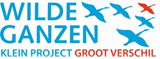 The Wilde Ganzen Foundation will add an additional 50% premium on top of all incoming donations for these projects. As such, SSCR will be financing two thirds of the costs, while the remaining one third will be financed by Wilde Ganzen.Partnership with other charitiesAside from above financing projects with Stichting Wilde Ganzen, we at SSCR also plan on expanding our partnerships with other charities and non-profit organisations in Cambodia. Tree for Hope will in co-finance with Wilde Ganzen build a teacher’s housing unit, funds for which SSCR has supplied a contribution. Additionally, we are working together with Wilde Ganzen on various school projects organised by the Hopeful Children Center (HCC). Furthermore, we plan on renewing our partnership with Foundation Rise Against Hunger (formerly Stop Hunger Now) by aiding food relief for the impoverished and renewing our partnership with Foundation Room to Read to provide books and other teaching materials for both schools and students. 